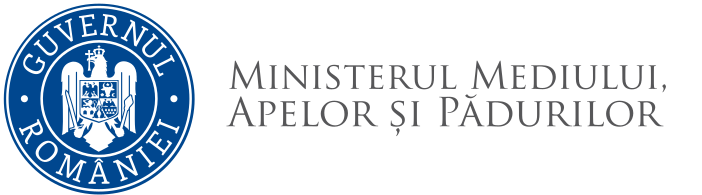 REZULTATULprobei suplimentare de testare a competențelor lingvistice de comunicare în limba engleză – nivel avansat la concursul de recrutare organizat pentru ocuparea funcției publice de execuție vacantă de consilier, clasa I, gradul profesional superior la Serviciul IT și GIS              Având în vedere prevederile procedurii de organizare și desfășurare a probei suplimentare de testare a competențelor lingvistice de comunicare în limba engleză în cadrul concursurilor organizate de către minister, expertul nominalizat prin ordinul ministrului mediului, apelor și pădurilor  nr. 2254/2022 comunică următorul rezultat al probei suplimentare:Candidatul nemulțumit de rezultatul probei suplimentare de testare a competențelor lingvistice de comunicare în limba engleză poate depune contestație la secretarul comisiei de soluționare a contestațiilor în termen de 24 de ore de la data afișării rezultatelor. Proba suplimentară de competențe în domeniul tehnologiei informației se va susține în data de 26.09.2022 începând cu ora 13:00 la sediul Ministerului Mediului, Apelor și Pădurilor din  Bld. Libertății nr.12.Afișat astăzi, 26.09.2022 la ora 11:30 la sediul Ministerului Mediului, Apelor și Pădurilor din  Bld. Libertății nr.12.Secretar,Nr.crt.Nr. dosarFuncțiapentru care candideazăNivel pentru care s-au testat abilitățile și competențele specifice în cadrul probei suplimentareRezultatul probei suplimentare1.DGRUJRP/72123/06.09.2022Consilier, clasa I, grad profesional superiorNivel avansatADMIS